Unit 7 Lesson 6: A Special Point1 Notice and Wonder: Salt Pile (Warm up)Student Task StatementWhat do you notice? What do you wonder?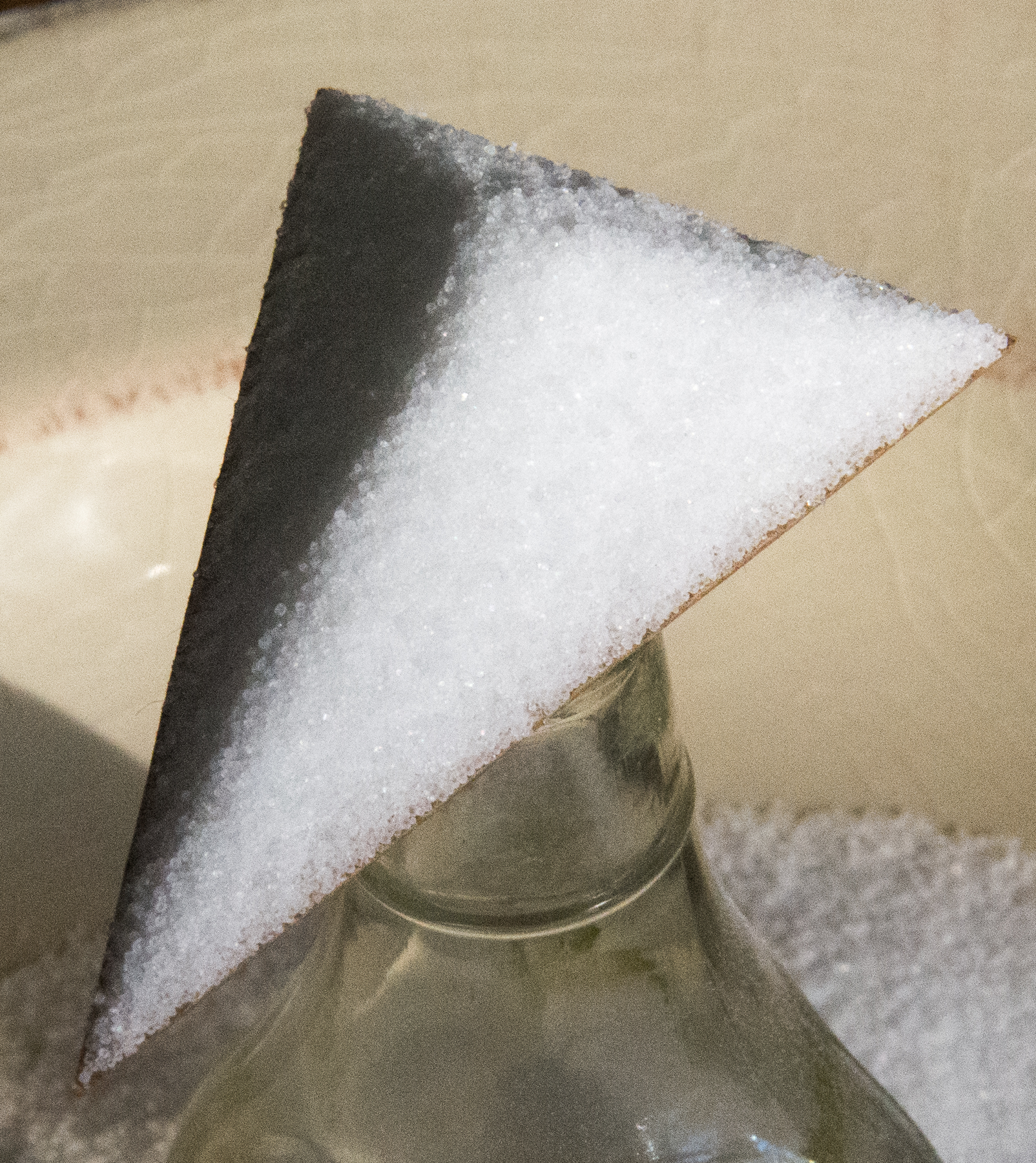 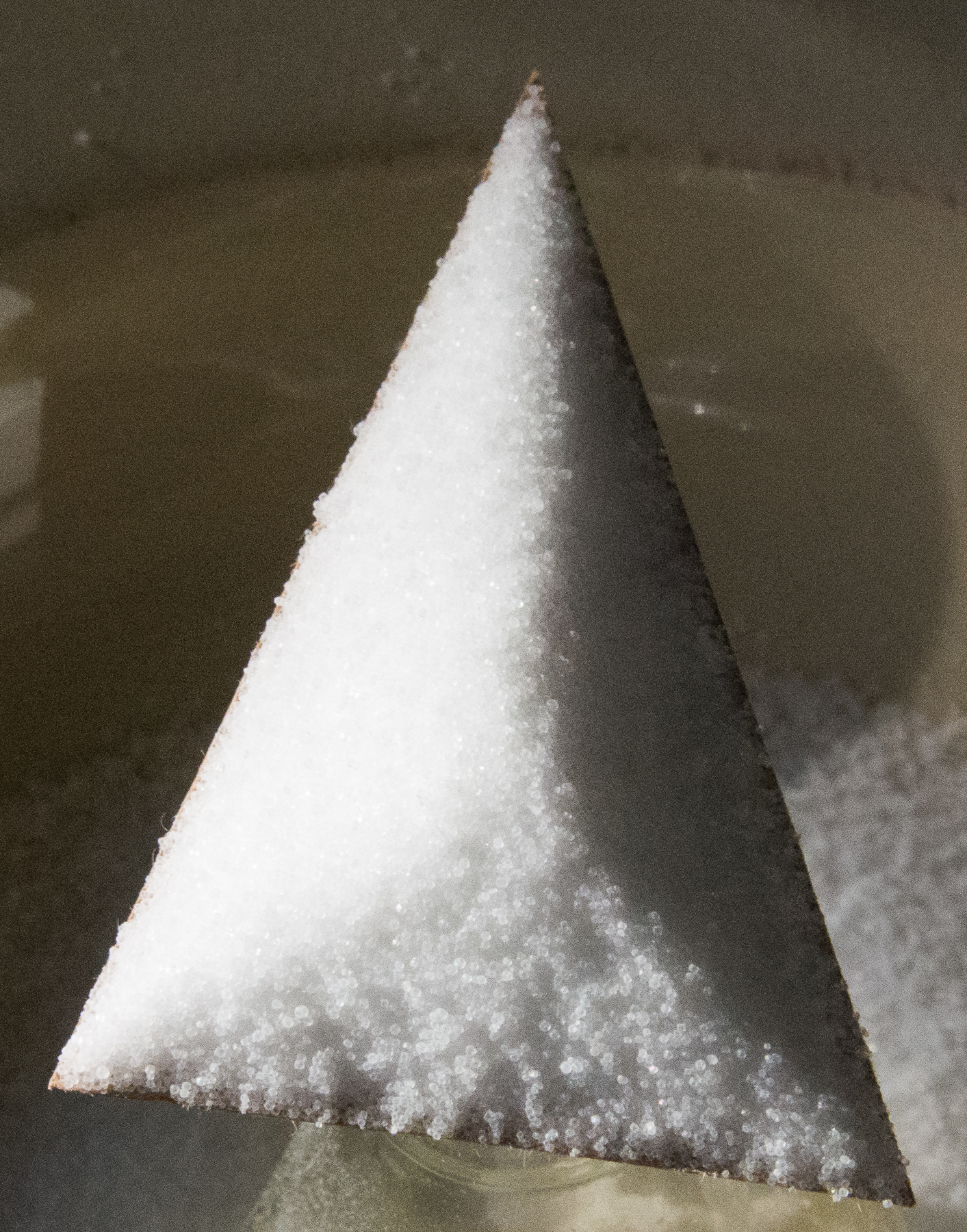 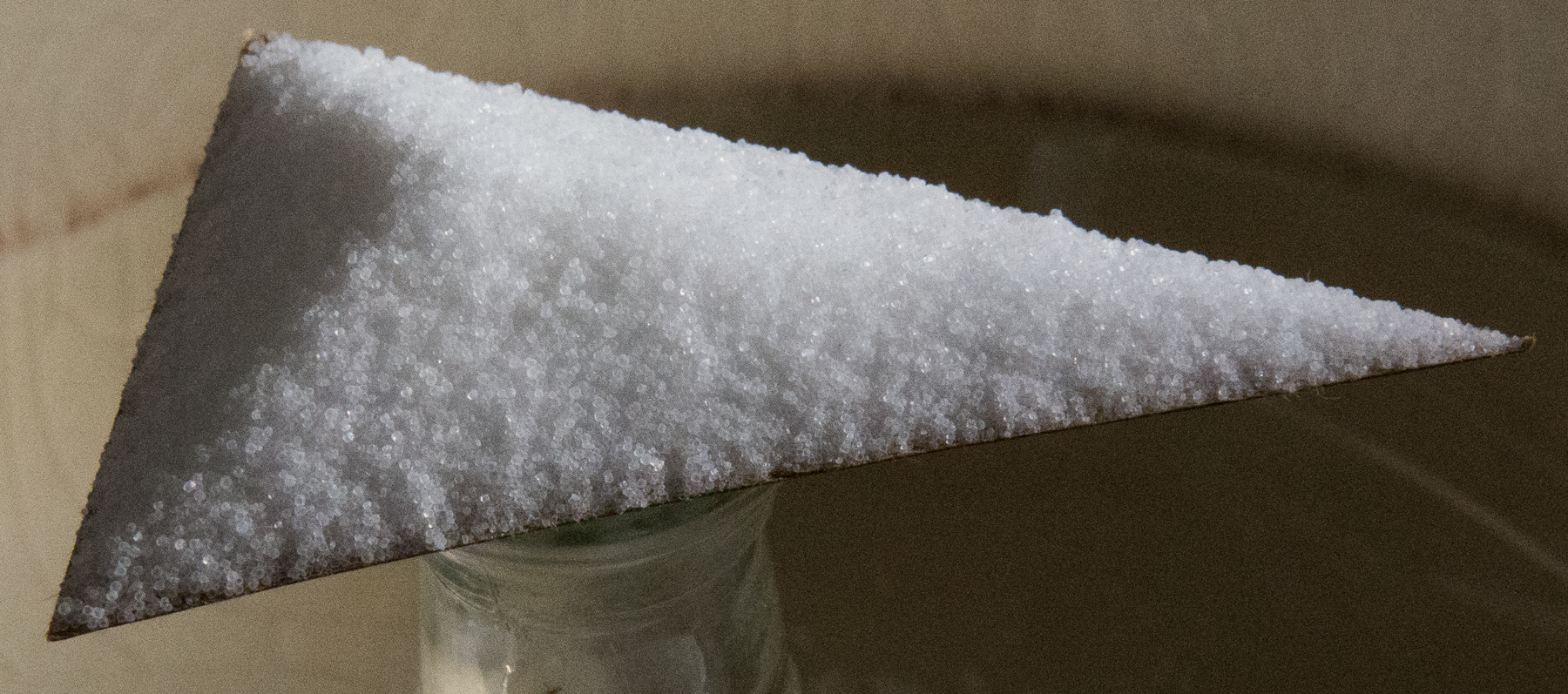 2 Point and AngleImages for Launch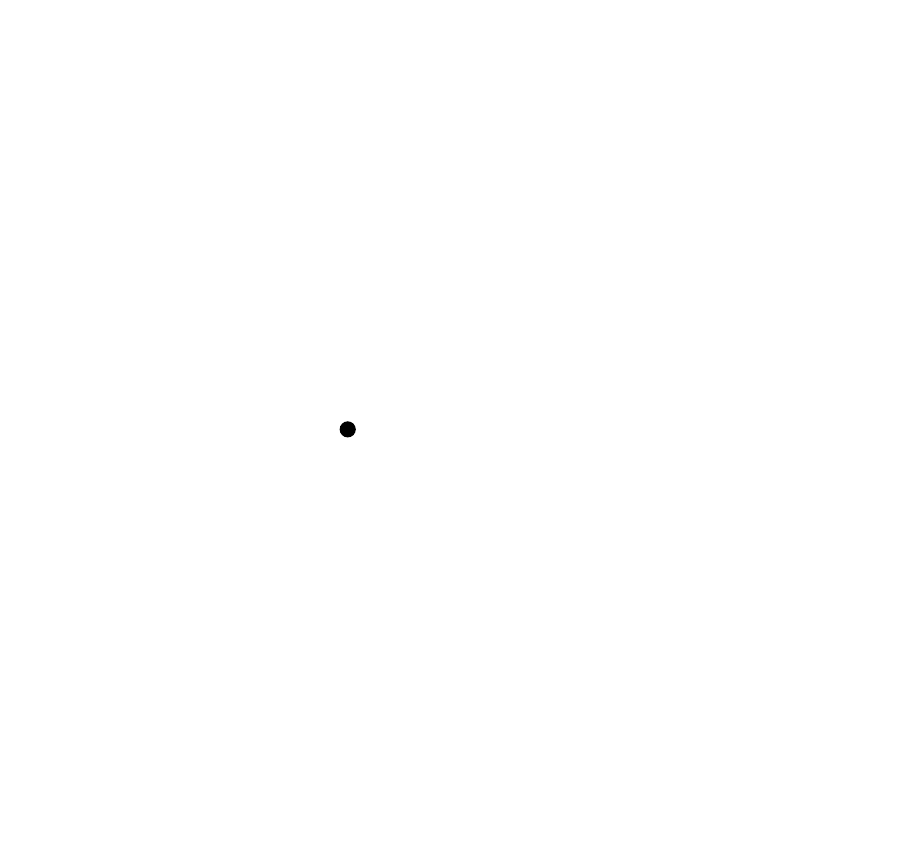 Student Task StatementHere is an angle  with 2 different sets of markings.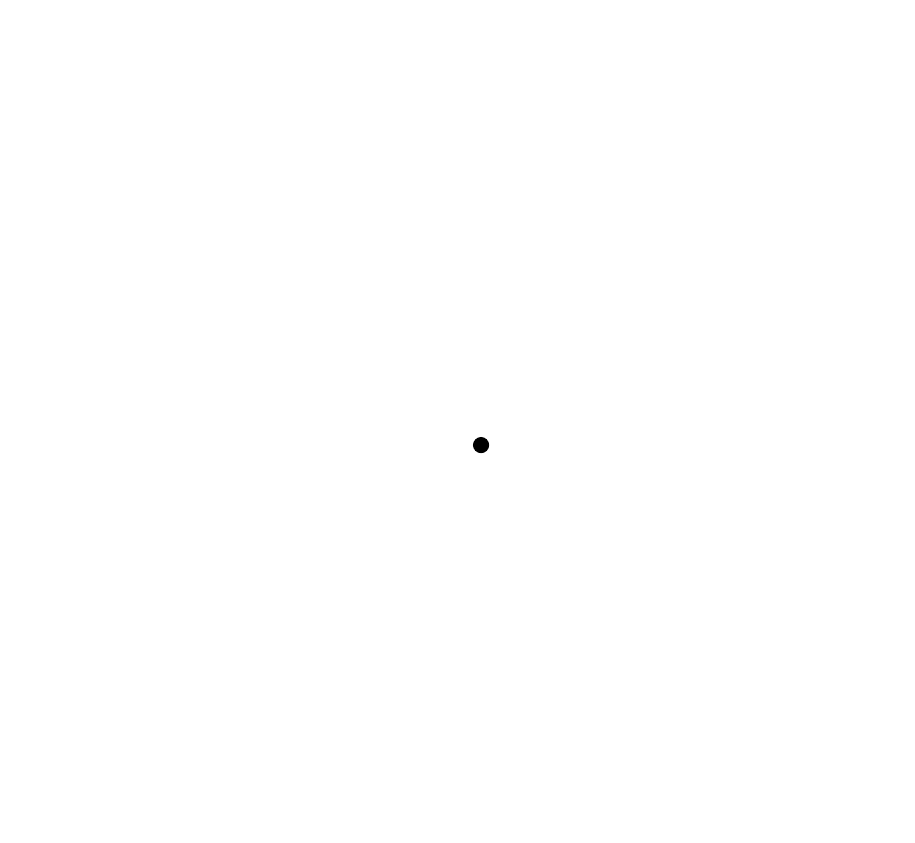 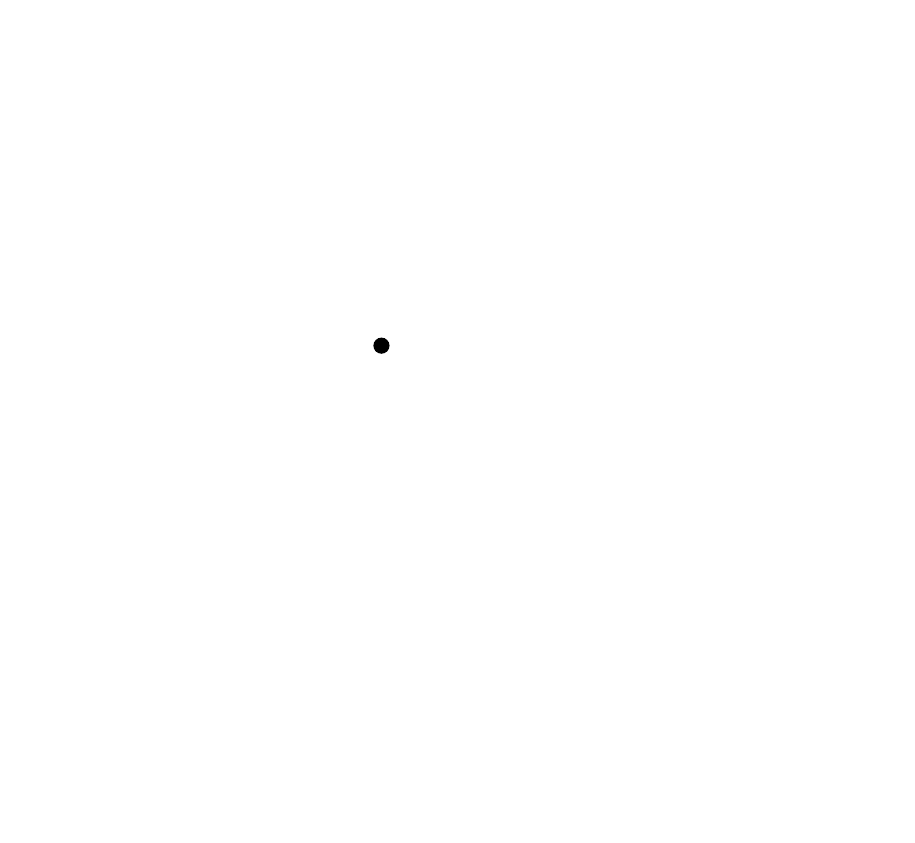 Point  is the same distance away from each of the 2 rays that form angle . Make a conjecture about angles  and  and prove it.Point  is on the angle bisector of angle . What can you prove about the distances from  to each ray?3 What If There Are Three Sides?Student Task StatementTwo angle bisectors have been constructed in triangle . They intersect at point .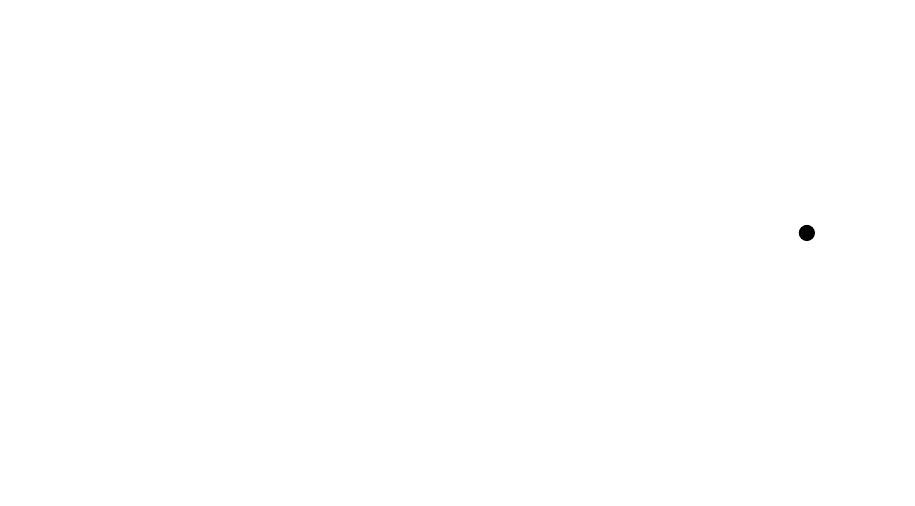 Sketch segments that show the distances from point  to each side of the triangle.How do the distances from point  to sides  and  compare? Explain your reasoning.How do the distances from point  to sides  and  compare? Explain your reasoning.Will the third angle bisector pass through point ? Explain your reasoning.Activity Synthesis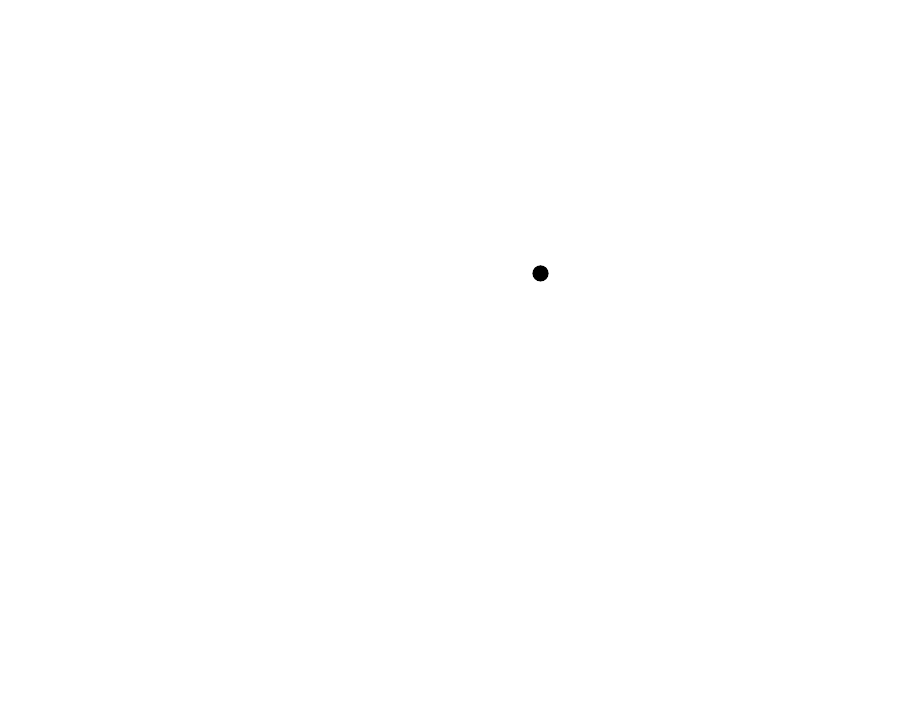 Images for Activity Synthesis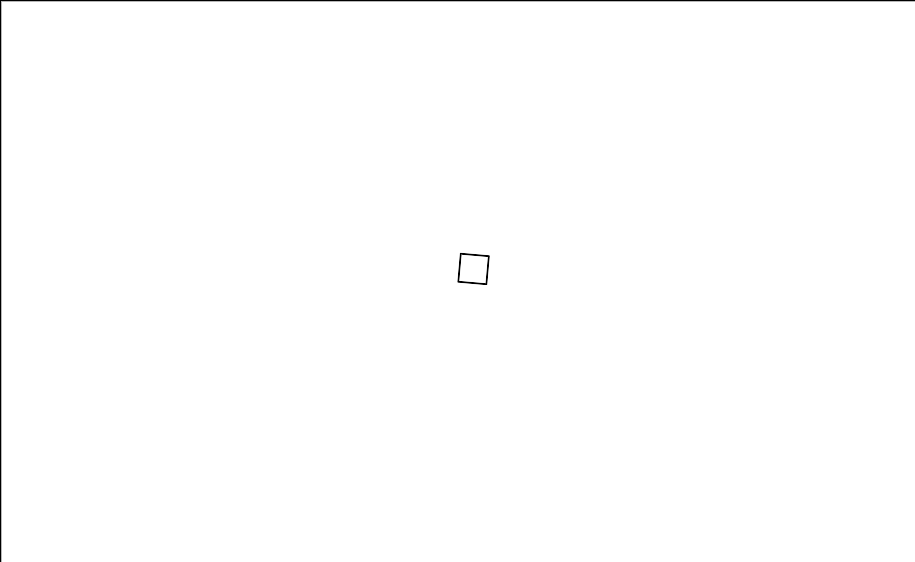 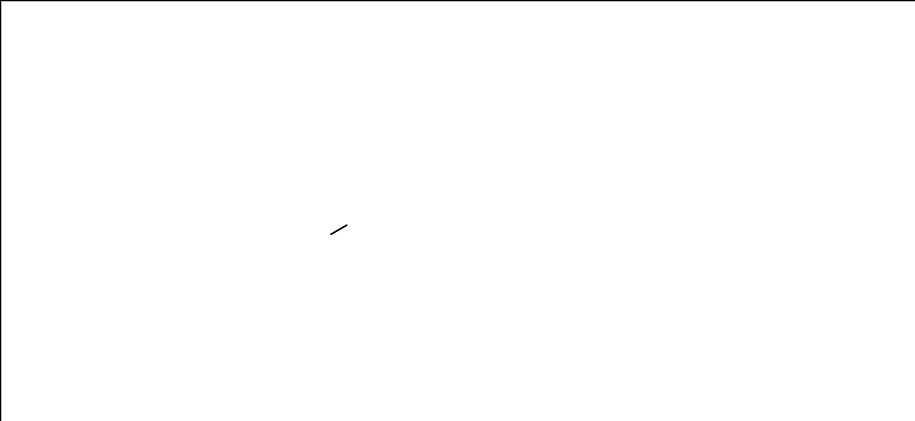 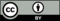 © CC BY 2019 by Illustrative Mathematics®